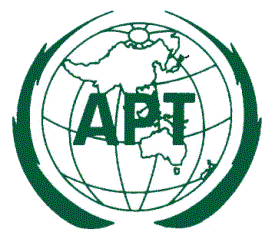 Dear Sir/Madam,As you would recall, the 23rd APT Standardization Program Forum (ASTAP-23) was completed successfully in Pattaya, Thailand from 03 – 07 March 2014.The meeting approved three new questionnaires the detailed of which are tabulated below:You are kindly requested to complete the attached questionnaires and return them to the APT Secretariat (Email: aptastap@apt.int) by 31st July 2014 prior to the 24th  ASTAP Forum which will be held in August 2014. I thank you in advance for your cooperation.Yours Sincerely,(Signed)Toshiyuki YamadaSecretary GeneralTo: APT Members, Associate Members and Affiliate MembersAttachments:Questionnaire on Mobile QoS Benchmarking AssessmentQuestionnaire on Green Data Center in Asia-Pacific Countries Questionnaire on Future Speech Processing18 April 2014Subject:Circulation of the APT Standardization Program (ASTAP) Questionnaires Approved at the ASTAP-23 MeetingCirculation of the APT Standardization Program (ASTAP) Questionnaires Approved at the ASTAP-23 MeetingNo.Title of the QuestionnaireTarget ResponderConcerned ASTAP WGs/EGs and Contact1.Questionnaire on Mobile QoS Benchmarking AssessmentMembers, Associate Members and Affiliate MembersWG PRSEmail: nvkhoa@mic.gov.vn2.Questionnaire on Green Data Center in Asia-Pacific CountriesMembers and Associate Members onlyWG GICT&EMFEmail:sychung@msip.go.kr 3.Questionnaire on Future Speech ProcessingMembers, Associate Members and Affiliate MembersEG SNLPEmail:chiori.hori@nict.go.jp 